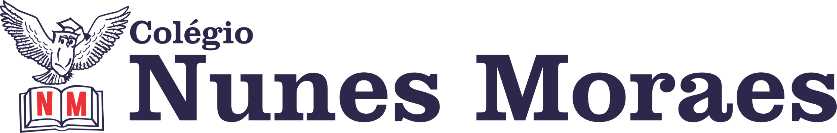 “Para semana que se inicia... Fé, coração limpo, alma leve, força e esperança. Bom dia.”FELIZ SEGUNDA-FEIRA! 1ª aula: 7:20h às 8:15h – ARTE – PROFESSORA: ROSEANA SOUSA O link da aula será disponibilizado no grupo de whatsapp.1º passo: Abra seu livro na abertura do capítulo 8 – página 84 e acompanhe a revisão do conteúdo da aula anterior.2º passo: Estudo dirigido das páginas 87 a 90. Após a explanação do conteúdo, acompanhe a orientação da professora, para fazer a atividade da página 91.(Mande a foto dessa atividade para a coordenação)
 “ Além de expressar ideias, a música também pode servir para expressar os sentimentos de uma pessoa.” (Livro de Arte- p.86)Durante a resolução dessas questões o professora Rose vai tirar dúvidas no chat/whatsapp (989908345)Faça foto das atividades que você realizou e envie para coordenação Eugênia (9.91058116)Essa atividade será pontuada para nota.2ª aula: 8:15h às 9:10h – MATEMÁTICA – PROFESSOR: RICARDO BENTOO link da aula será disponibilizado no grupo de whatsapp.1º passo: Explicação do conteúdo através do link:2º passo: Resolução das questões 1,2 e 3 da página 74 (Apostila SAS 2).3º passo: Acompanhe a correção das atividades pelo Meet.Durante a resolução dessas questões o professor Ricardo vai tirar dúvidas no chat/whatsapp (992705207)Faça foto das atividades que você realizou e envie para coordenação Eugênia (9.91058116)Essa atividade será pontuada para nota.Intervalo: 9:10h às 9:30h3ª aula: 9:30h às 10:25 h – GEOGRAFIA– PROFESSORA:  ANDREÂNGELA COSTAO link da aula será disponibilizado no grupo de whatsapp.1º passo: Assista à aula pelo Google Meet.Caso não consiga acessar, comunique-se com a Coordenação e assista a videoaula sugerida.2º passo: Correção de exercícios pós-aula. Livro SAS (2), página 41, questão (1).3º passo: Resolução de questões. Livro SAS (2), páginas 44 a 46, questões (8, 11 e 12).4º passo: Atividade pós-aula. Livro SAS (2), página 45, questão (2).
Link extra com explicação -https://sastv.portalsas.com.br/channels/1/videos/3475Durante a resolução dessas questões o professora Andreângela vai tirar dúvidas no chat/whatsapp (991736764)Faça foto das atividades que você realizou e envie para coordenação Eugênia (9.91058116)Essa atividade será pontuada para nota.4ª aula: 10:25h às 11:20h – CIÊNCIAS – PROFESSORA: RAFAELLA CHAVES O link da aula será disponibilizado no grupo de whatsapp.1º passo: O link dessa aula será disponibilizado no grupo dos alunos.2º passo: Correção da atividade de casa: Suplementar 2 – página 70, questões 6 e 7.3º passo: Explanação sobre músculos – cardíaco e liso, páginas 47 a 49.4º passo: Atividade de sala: SAS 2 – Agora é com você – página 53, questão 2. Explore seus conhecimentos, página 64, questão 2.5º passo: Enviar a fotografia para a coordenação.6º passo: Atividade de casa: Suplementar 2 – página 71, questões 10 e 11.Sugestão de vídeo: https://www.youtube.com/watch?v=2_SZr8iOaxoDurante a resolução dessas questões o professora Rafaella vai tirar dúvidas no chat/whatsapp (9992057894)Faça foto das atividades que você realizou e envie para coordenação Eugênia (9.91058116)Essa atividade será pontuada para nota.PARABÉNS POR SUA DEDICAÇÃO!